   Document école   Parcours d’Education Artistique et Culturelle             Ecole maternelle :                                                      Ecole élémentaire :                    ARTS DE L’ESPACE    ARTS DU QUOTIDIEN   ARTS DU VISUEL   
ARTS DU SON   ARTS DU SPECTACLE VIVANT  ARTS DU LANGAGE   CULTURE SCIENTIFIQUE ET TECHNIQUE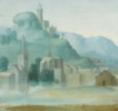 Les élèves ont assisté à un spectacle vivantTitre du spectacle  Domaine disciplinaireLes élèves ont visité un lieu culturelLieu culturel visitéLes élèves ont été en contact avec une œuvre originaleTitre de l’œuvre Nom de l’artisteLes élèves ont vécu une pratique artistique avec un artiste
Nom de l’artiste Domaine disciplinaireLes élèves ont présenté leur production
Type de restitution 
(exposition, concert, déambulation…)
lieuLes élèves ont rencontré un professionnel arts et/ou culture  MétierC1PSC1MSC1GSC2CPC2CE1C2CE2C3CM1C3CM2C36ème